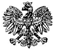 Zgierz, dn. 01.03.2021 r.ZP.272.3.2021.MW/4INFORMACJA O KWOCIE PRZEZNACZONEJ NA SFINANSOWANIE ZAMÓWIENIA	 „Zakup i dostawa tablic rejestracyjnych z wytłoczonymi numerami rejestracyjnymi”Na podstawie art. 222 ust. 4 ustawy z dnia 11 września 2019 r. – Prawo zamówień publicznych 
(tj. Dz. U. z 2019 r., poz. 2019 z późn. zm.) Powiat Zgierski reprezentowany przez Zarząd Powiatu Zgierskiego informuje, że  na sfinansowanie zamówienia publicznego w uchwale budżetowej w Powiatu Zgierskiego na rok 2021 zostały zabezpieczone środki finansowe w wysokości 251 100,00 zł brutto.Ponadto Zarząd Powiatu Zgierskiego informuję, że zgodnie z dokumentami szacowania z dnia 25.01.2021 r. w ramach realizowanego postępowania Zamawiający zabezpieczy środki finansowe 
w uchwałach budżetowych na poszczególne lata w następujący sposób: 2022 r. – 334 750,33 zł brutto, 
2023 r. – 83 687,59 zł brutto.Zarząd Powiatu Zgierskiego___________________________________________________( podpis Kierownika Zamawiającego lub osoby upoważnionej)          ZARZĄD  POWIATU  ZGIERSKIEGO                     95-100 Zgierz, ul. Sadowa 6a                    Tel. (42) 288 81 00,  fax (42) 719 08 16                     zarzad@powiat.zgierz.pl, www.powiat.zgierz.pl